Equine AnatomyForelimbBone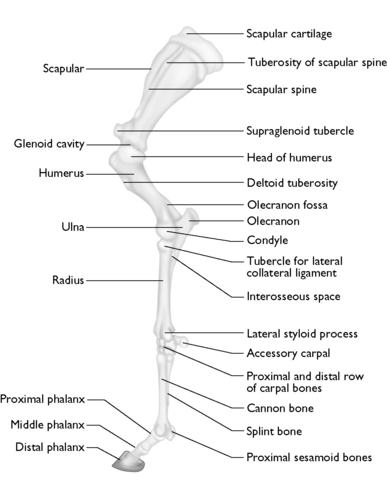 Musculature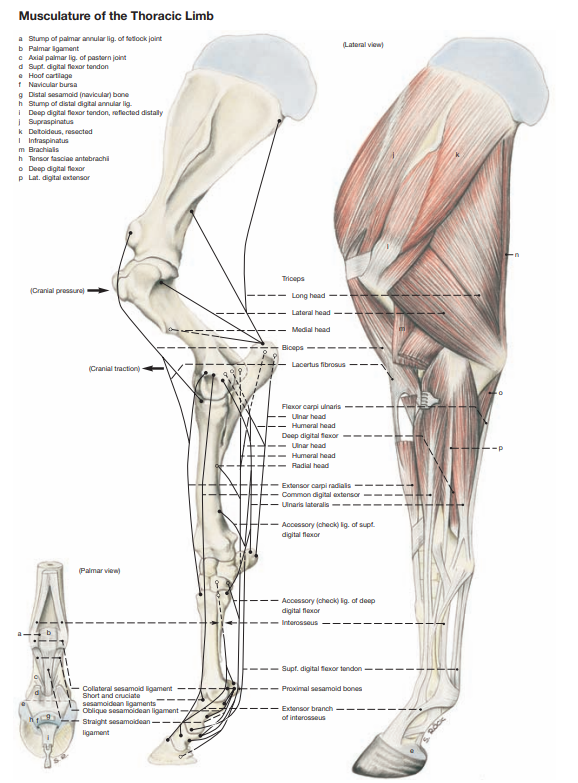 Innervation and blood supply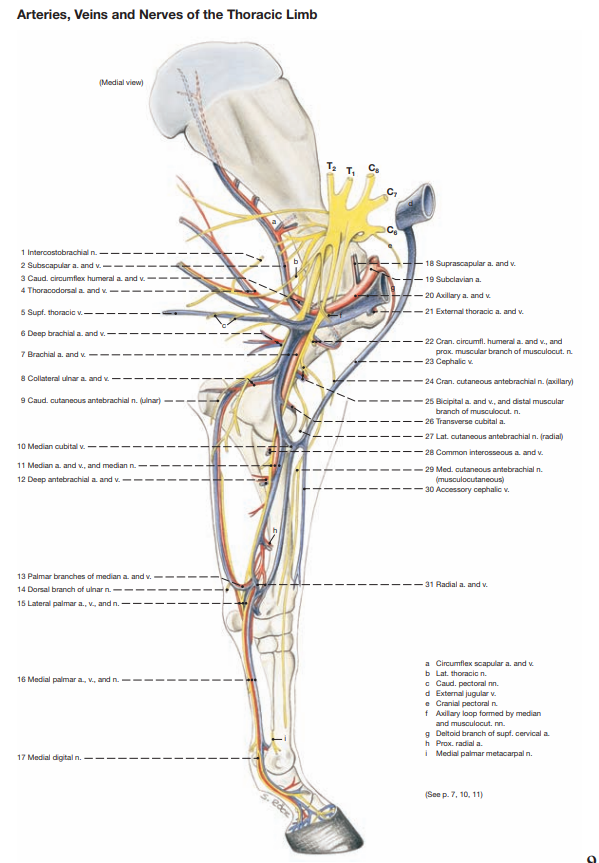 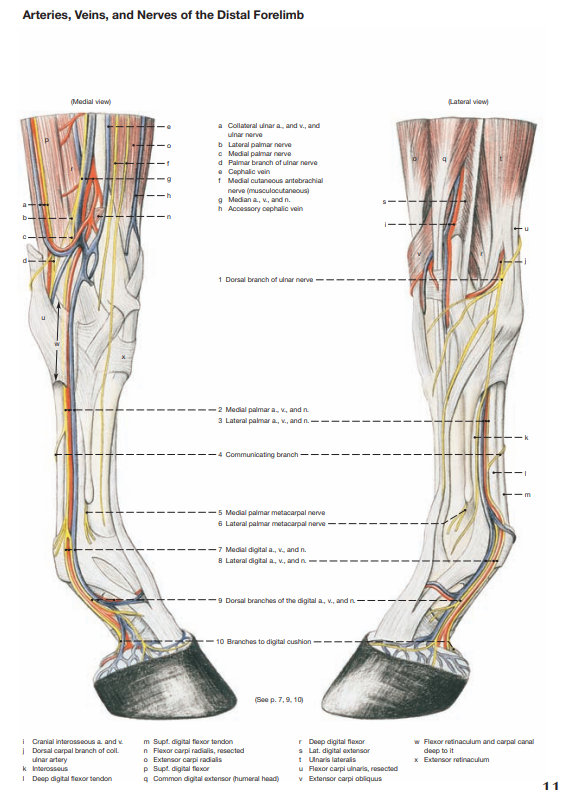 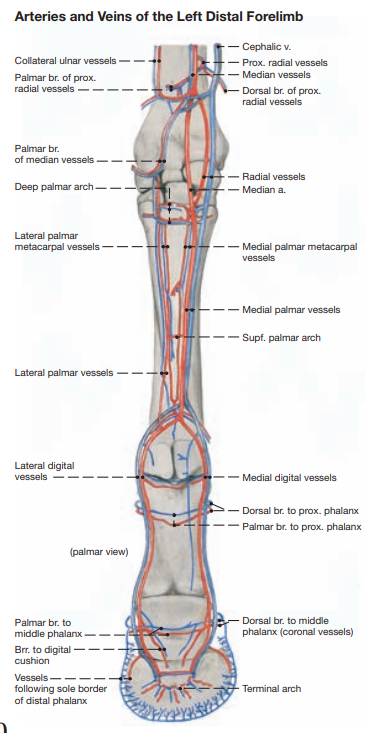 Joints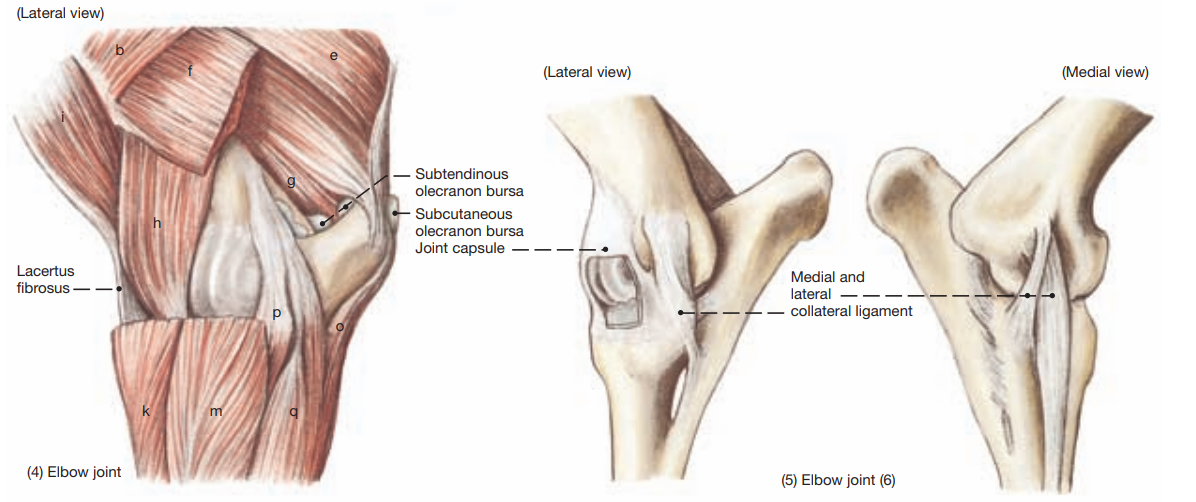 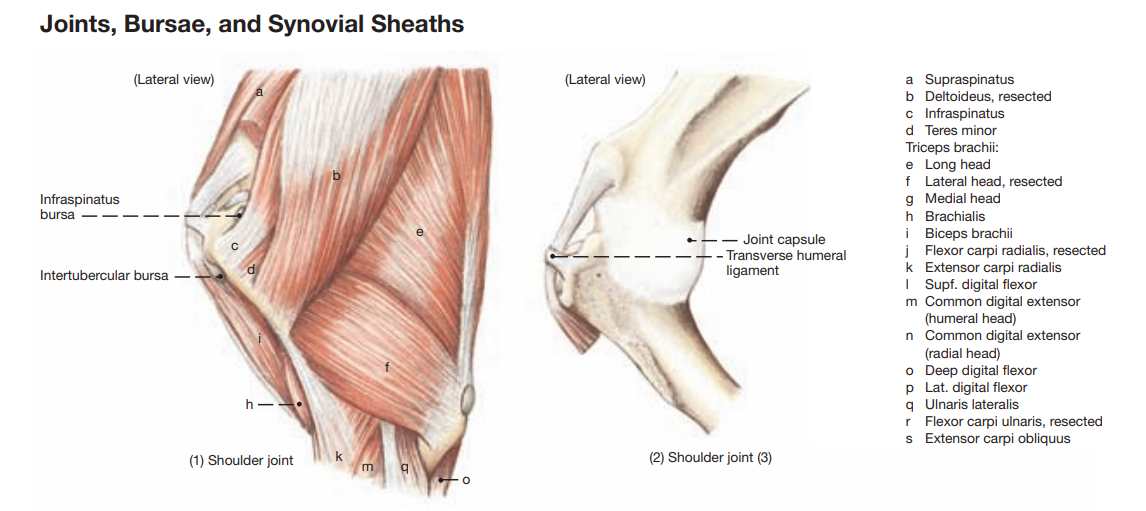 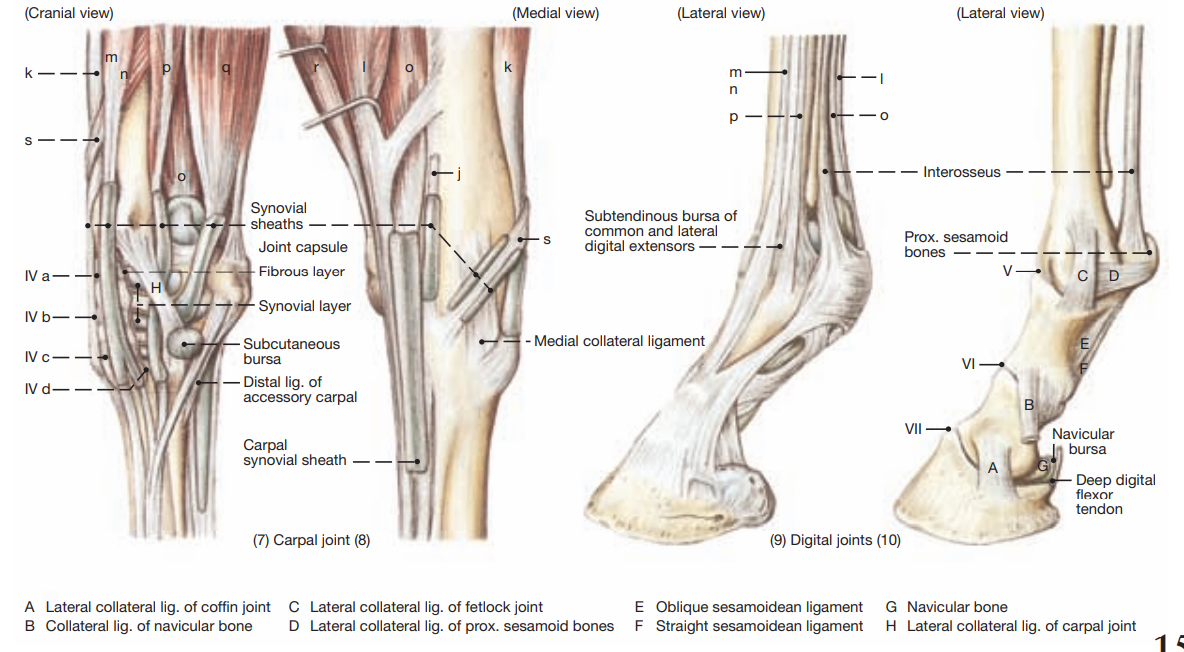 Hindlimb Bone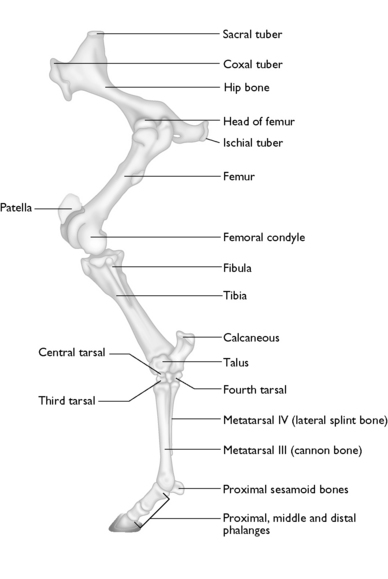 Musculature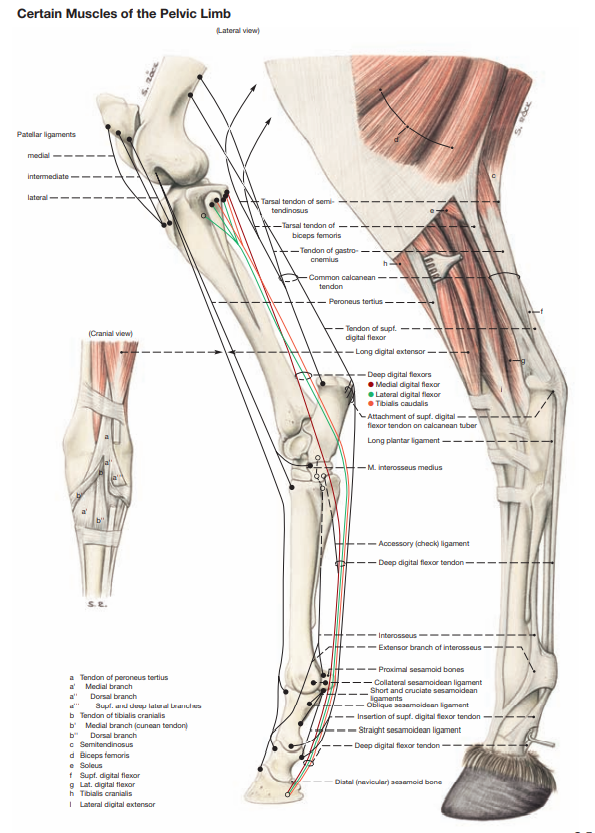 Innervation and blood supply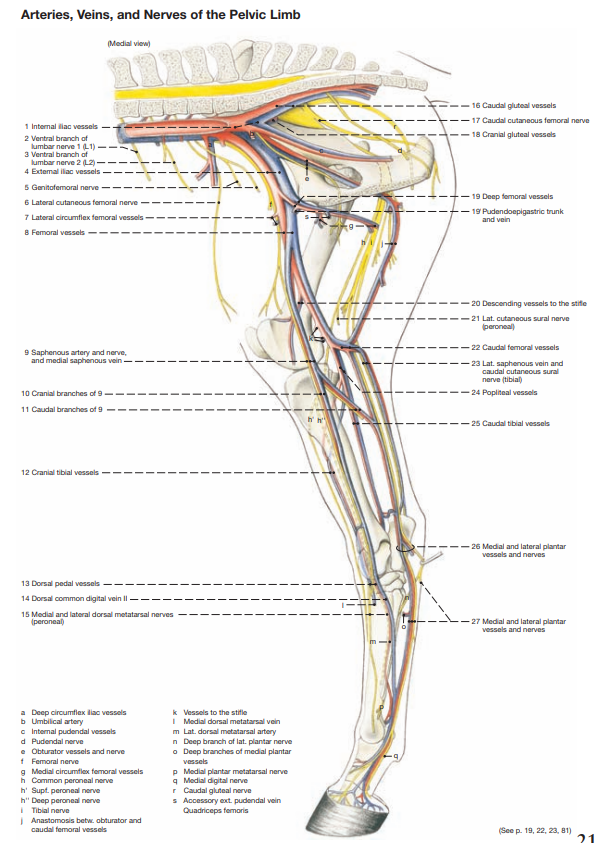 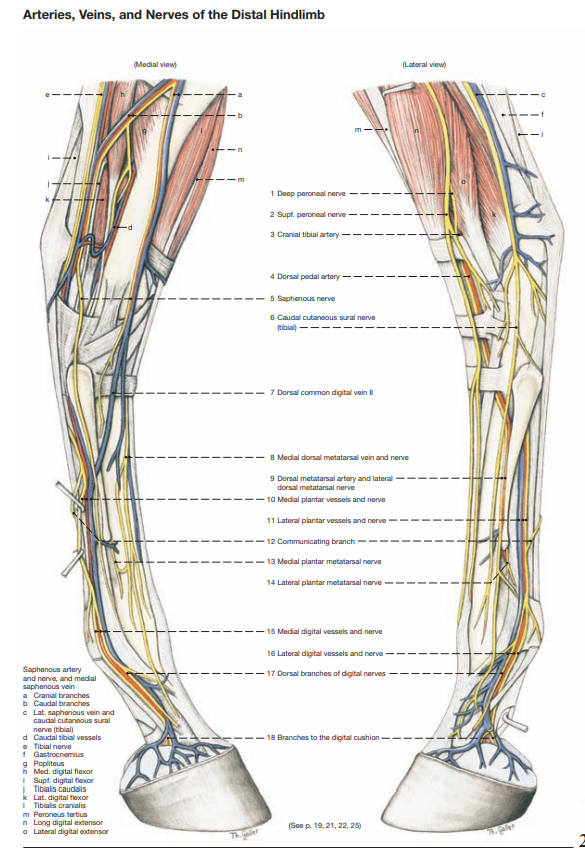 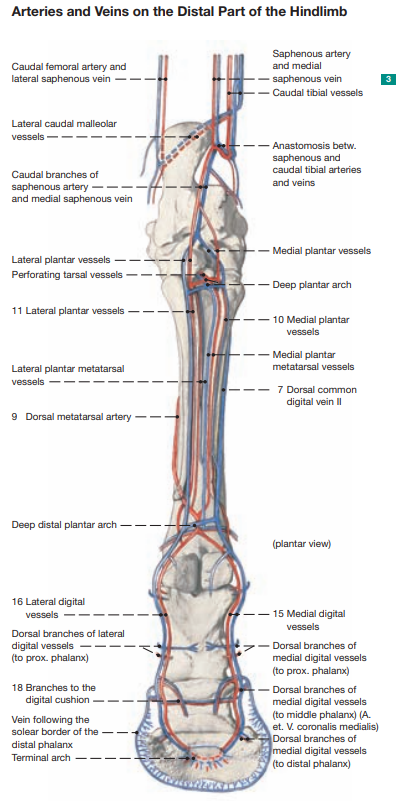 Joints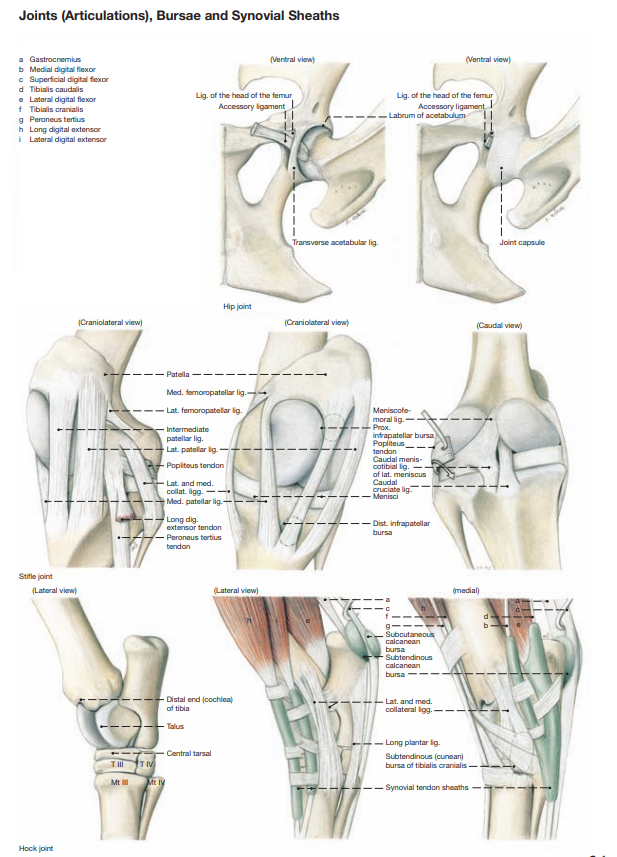 Hoof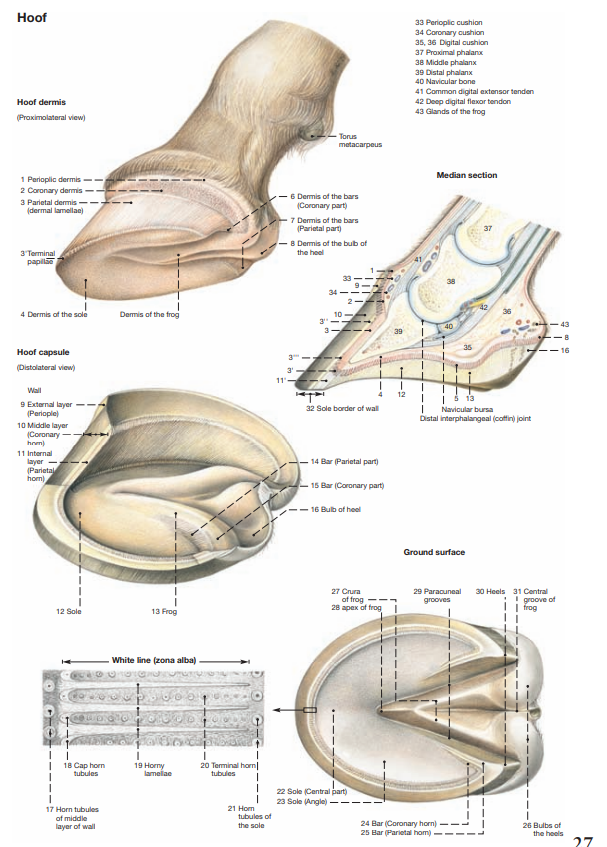 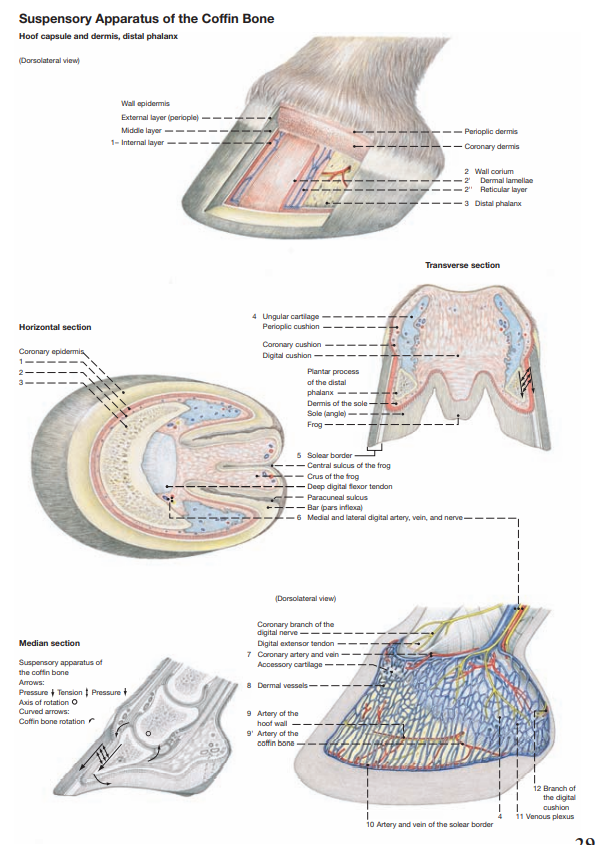 Additional Pictures that have been helpful in reviewing anatomy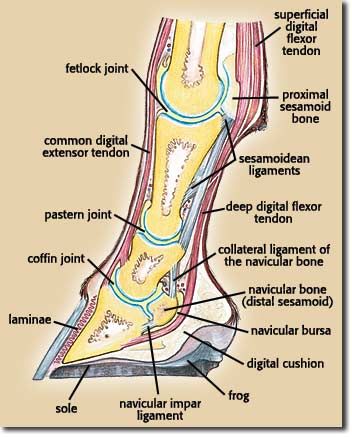 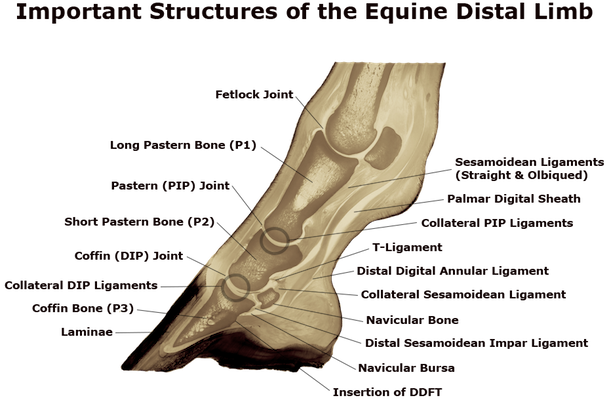 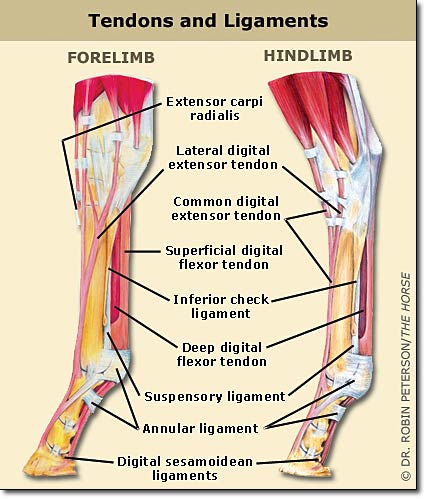 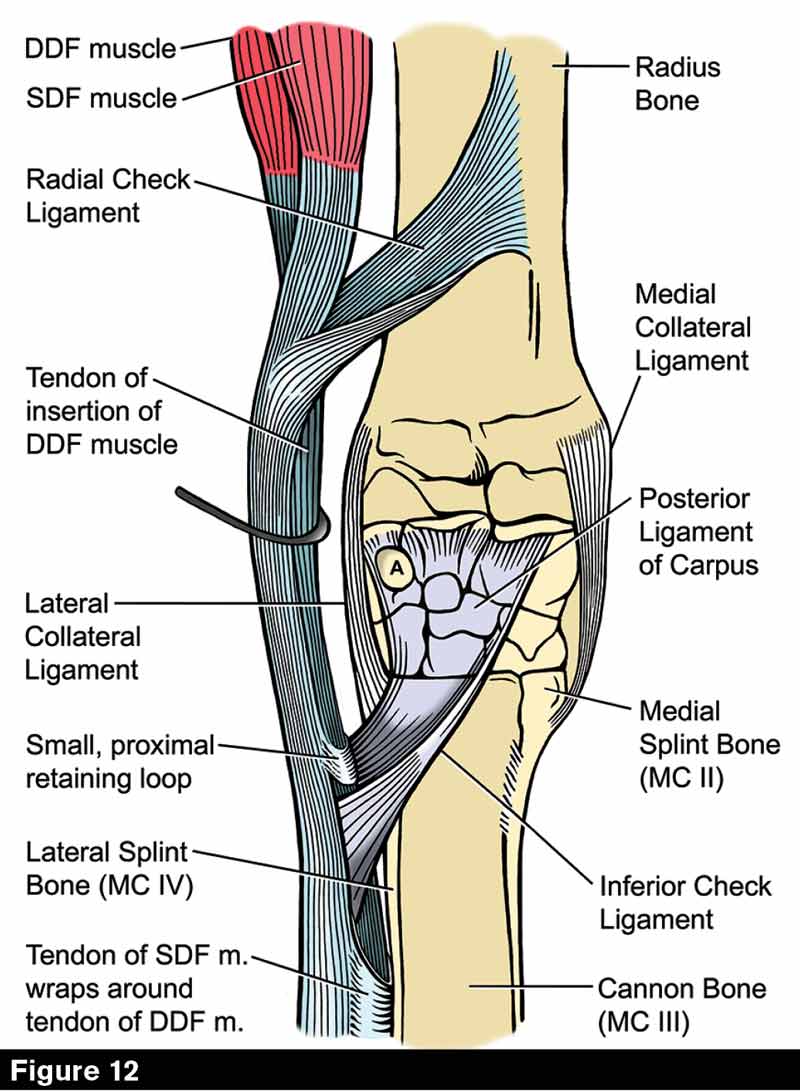 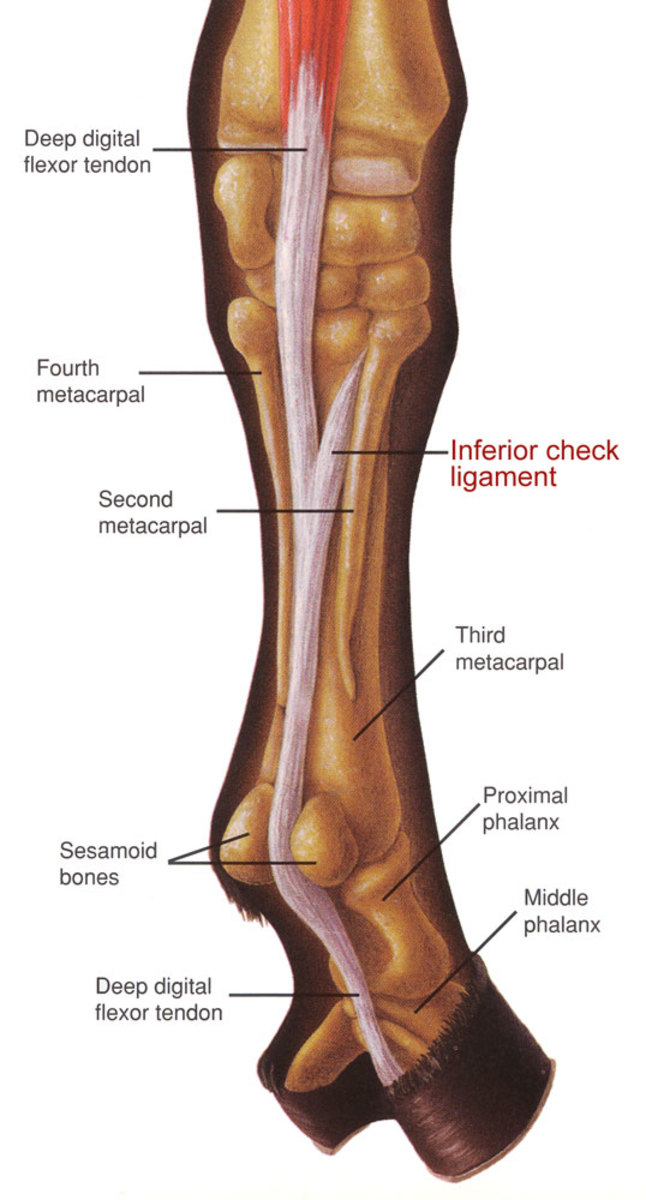 